ПОСТАНОВЛЕНИЕ ГЛАВЫ ГОРОДА ГЛАЗОВА __12.12.2018___                                                                           № ___2/34_____Об утверждении заключения о результатах публичных слушаний по проекту постановления Администрации города Глазова «О предоставлении разрешения на условно разрешенный вид использования земельного участка с кадастровым номером 18:28:000052:3137 по адресу: Удмуртская Республика, г. Глазов, ул. Советская, 48в»Руководствуясь статьями 5.1, 39 Градостроительного кодекса Российской Федерации, статьей 28 Федерального закона от 06.10.2003 №131-ФЗ «Об общих принципах организации местного самоуправления в Российской Федерации», статьей 14 Устава муниципального образования «Город Глазов», утвержденного решением Городской Думы города Глазова от 30.06.2005 №461, статьями 11, 14 Правил землепользования и застройки муниципального образования «Город Глазов», утвержденных решением Глазовской городской Думы от 21.12.2009 №829, Положением «Об организации и проведении общественных обсуждений, публичных слушаний по вопросам градостроительной деятельности в муниципальном образовании «Город Глазов», утвержденным Решением Глазовской городской Думы от 27.06.2018 №369,П О С Т А Н О В Л Я Ю:1. Утвердить прилагаемое заключение о результатах публичных слушаний по проекту постановления Администрации города Глазова «О предоставлении разрешения на условно разрешенный вид использования земельного участка с кадастровым номером 18:28:000052:3137 по адресу: Удмуртская Республика, г. Глазов, ул. Советская, 48в».2. Заключение о результатах публичных слушаний и настоящее постановление подлежат официальному опубликованию.Временно исполняющий полномочияГлавы муниципального образования "Город Глазов"				И.А. ОбуховаПриложение к постановлению Главы города Глазова от 12.12.2018   №  2/34ЗАКЛЮЧЕНИЕо результатах публичных слушаний по проекту постановления Администрации города Глазова «О предоставлении разрешения на условно разрешенный вид использования земельного участка с кадастровым номером 18:28:000052:3137 по адресу: Удмуртская Республика, г. Глазов, ул. Советская, 48в»«10» декабря 2018 года Количество участников, которые приняли участие в публичных слушаниях – 2. Организатор публичных слушаний -  Управление архитектуры и градостроительства Администрации города Глазова по результатам проведения публичных слушаний по проекту постановления Администрации города Глазова «О предоставлении разрешения на условно разрешенный вид использования земельного участка с кадастровым номером 18:28:000052:3137 по адресу: Удмуртская Республика, г. Глазов, ул. Советская, 48в», на основании протокола публичных слушаний от «6» декабря 2018 г. №1, рассмотрев предложение участника публичных слушаний Тихонова Владислава Викторовича о рекомендации Главе города Глазова принять решение о предоставлении разрешения на условно разрешенный вид использования земельного участка с кадастровым номером 18:28:000052:3137 по адресу: Удмуртская Республика, г. Глазов, ул. Советская, 48в: «Обслуживание автотранспорта (код 4.9) - размещение постоянных или временных гаражей с несколькими стояночными местами, стоянок (парковок), гаражей, в том числе многоярусных, не указанных в коде 2.7.1».решил:рекомендовать Главе города принять решение о предоставлении разрешения на условно разрешенный вид использования земельного участка с кадастровым номером 18:28:000052:3137 по адресу: Удмуртская Республика, г. Глазов, ул. Советская, 48в:- «Обслуживание автотранспорта (код 4.9) - размещение постоянных или временных гаражей с несколькими стояночными местами, стоянок (парковок), гаражей, в том числе многоярусных, не указанных в коде 2.7.1».Управление архитектуры и градостроительства Администрации города Глазова		Муниципальное образование «Город Глазов» 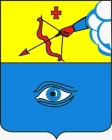  «Глазкар» муниципал кылдытэт 